                                                                 Відділу освіти, молоді і спорту                                                            райдержадміністрації  Плющівської ЗОШ І-ІІІ ступенівІнформація про проведення в Плющівській ЗОШ І-ІІІ ступенів «Тижня українського козацтва»          З метою вшанування мужності та героїзму захисників незалежності і територіальної цілісності України, військових традицій і звитяг Українського народу, сприяння подальшому зміцненню патріотичного духу в учнів,  формування патріотично зрілої особистості в Плющівській ЗОШ І-ІІІ ступенів були заплановані такі заходи:  Директор школи                              С.В. ТаранковаСпортивні змагання «Козацькі розваги» для учнів 3-4 класів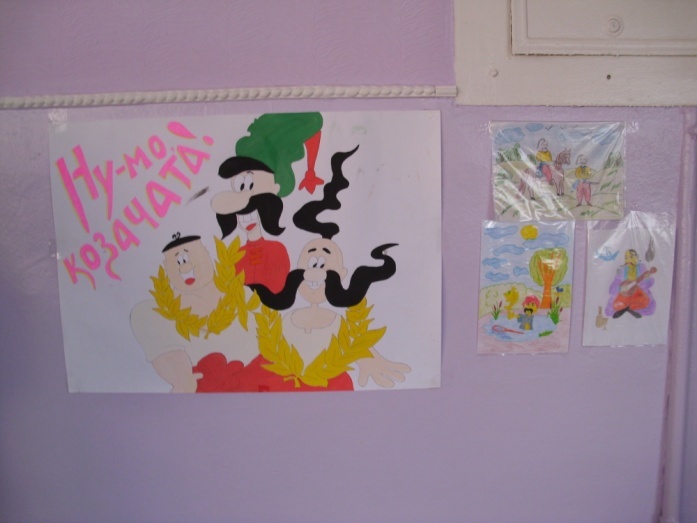 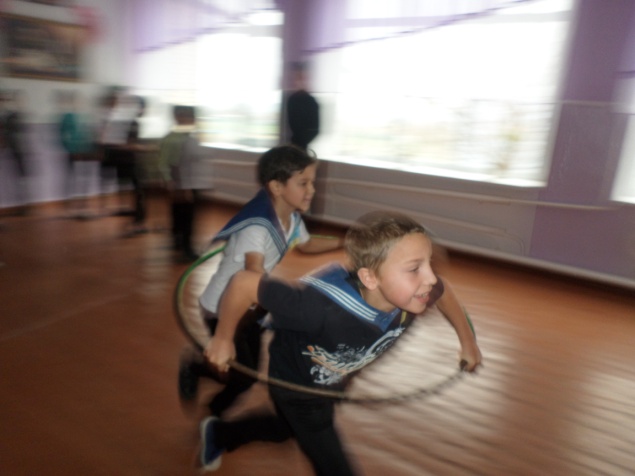 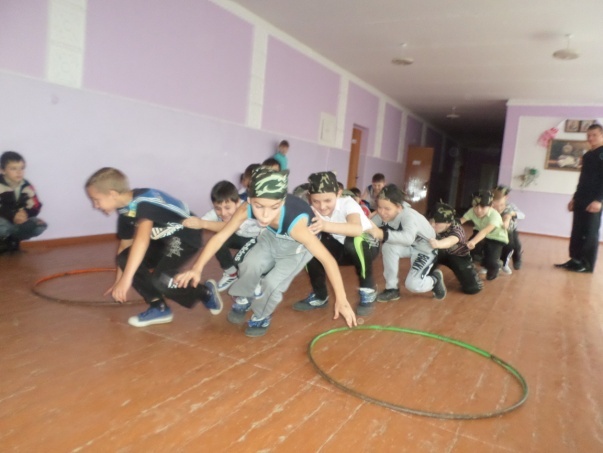 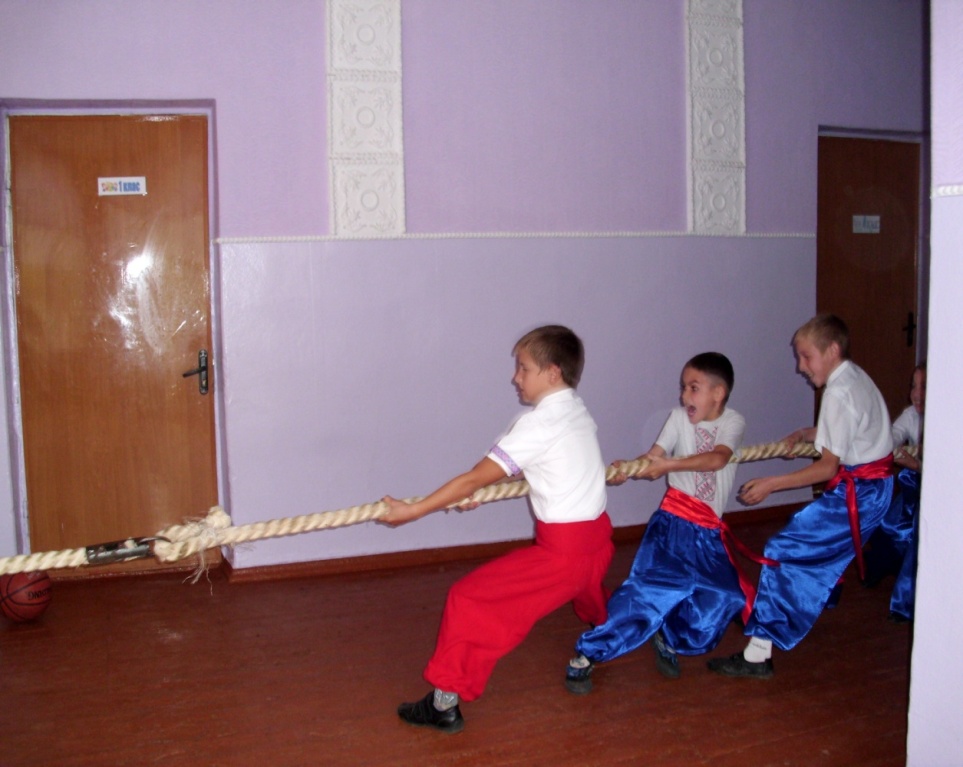 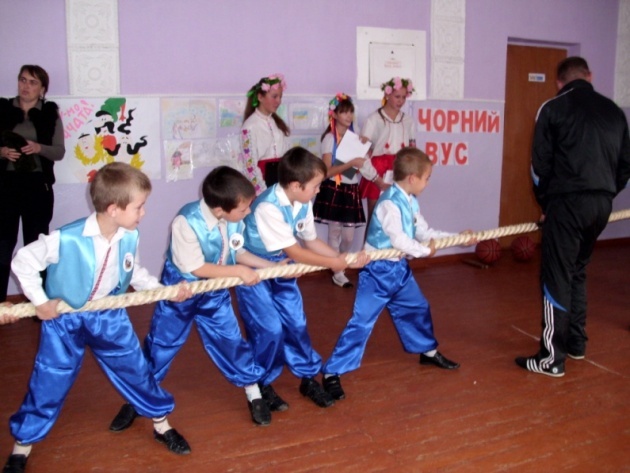 № з/п№ з/пДатаЗаходиВідповідальний1.1.13.10Святкова лінійка, присвячена Дню козацтва та Дню Захисника Вітчизни «Ми - нащадки козацького роду»ЗВР, педагог-організатор2.2.12.10Виховні години «Свято Покрови – свято українського козацтва»Класні керівники1-11 класів3.3.Протягом тижняКонкурс на кращий малюнок на козацьку тематикуКласні керівники1-11 класів4.4.Протягом тижняВиставка творчих робіт учнівПедагог - організатор5.5.16.10Конкурс «Українцями ми народилися»Педагог - організатор6.6.12.10Вікторини «Що ми знаємо про козаків?», брейн – ринги знавців історії та географії за часів козацтва Вчитель історії та географії7.7.13.10Спортивні змагання «Козацькі розваги» для учнів 1 - 2 класів3 - 4 класів5 - 7 класівСарафим О.М., Боровик Т.В.Береза Н.В., Плоха В.М.Данилюк В.В., СукмановаО.В., Чумаченко В.І.8.8.15.10Спортивні змагання «Естафета мужності» для 8,9 - 10,11 класів з приготуванням козацького кулішу для 8-11 класів Вчитель фізкультури Шумілін М.В.та класні керівники9.13.1013.10Колективна творча справа «Козацькі страви»  для 1 - 7 класів Вчителі фізкультури та класні керівники10.Протягом тижняПротягом тижняВиставка  тематичної літератури в шкільній бібліотеці «Мужність і відвага крізь покоління»Бібліотекар Сук Н.О.11.16.1016.10Майстер-клас «Синьо-жовта палітра патріотизму» для учнів 9 - 11 класів (засідання МО класних керівників)ЗВР Лободовська В.Й.12.13.1013.10Участь у Всеукраїнській акції « Браслет нескорених» та вручення їх хлопцям на пам’ять Класні керівники13.12.1012.10Круглий стіл з питань вивчення воєнно-політичної історії України та історії українського війська для 9-11 класів Вчитель ЗВ та вчитель історії